Пример заданий профессионального экзамена по квалификации " Специалист по корпоративному кредитованию ",  6  уровень квалификацииТеоретическая часть1  Вставьте пропущенные слова, выбрав ответ из предложенных вариантов.Крупным кредитным риском является сумма кредитов, гарантий и поручительств в пользу одного клиента, превышающая ..... кредитной организации1) 20% активов 2) 15% совокупной величины кредитного портфеля и прочих обязательств заемщиков 3) 10% уставного капитала 4) 5% собственных средств5) 10% активов2. Закончите предложение, выбрав ВСЕ правильные ответы из предложенных вариантов Коэффициент Debt/EBITDA …1) показывает степень платежеспособности компании2) подходит для сравнения компаний в различных отраслях промышленности3) свидетельствует об отсутствии проблем с долговой нагрузкой компании, если имеет низкое значение4) используется при оценке котирующихся на бирже публичных компаний3. Вставьте пропущенные цифры, выбрав ответ из предложенных вариантов. Минимальный  совокупный размер требований кредитора к должнику - юридическому лицу,  дающий право кредитору обратиться в  арбитражный суд о возбуждении производства по делу о банкротстве заемщика, в общем случае составляет...рублей
1) 100 0002) 500 0003) 1 500 0004) 3 000 0005) 4 000 0004. Установите соответствие между категорией качества ссуды (левая колонка) и процентом её  обесценения (правая колонка) вследствие финансовых потерь из-за неисполнения либо ненадлежащего исполнения заемщиком обязательств по ссуде, сопоставив каждой категории качества из левой колонки размер обесценения из правой колонки. 
5. Вправе ли банк списать неполученную задолженность со счетов "Задолженность по процентным платежам по основному долгу, списанному из-за невозможности  взыскания" ДО истечения пятилетнего срока, получив данные о ликвидации юридического лица (исключении из ЕГРЮЛ)?
1) вправе2) вправе, при наличии согласия Банка России
3) вправе, если сумма задолженности НЕ превышает 0,01% капитала банка4) не вправе
Практическая часть1. Потенциальный заемщик ООО "Бык", являющееся субъектом малого предпринимательства, представило в Банк А для рассмотрения кредитной заявки необходимый комплект документов. Компания использует предоставленное законодательством право упрощенного ведения бухгалтерской (финансовой) отчетности, в связи с чем не формирует отчет о движении денежных средств. Однако, в соответствии с принятыми в Банке А методиками оценки, расчет денежных потоков организации для оценки финансового состояния заемщика является обязательным. В связи с указанным обстоятельством, ООО "Бык" представила в Банк А сведения о денежных потоках. Выделите потоки денежных средств, относящиеся к текущим операциям, и рассчитайте сальдо денежных потоков по указанным операциям. Решение оформите в письменном виде на бумаге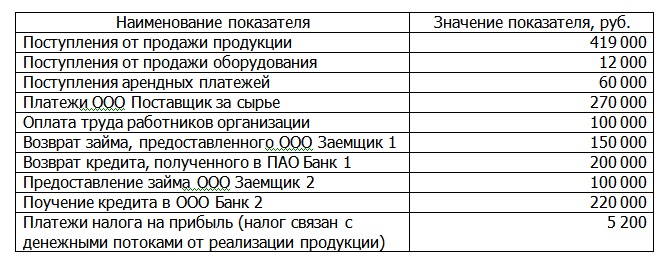 2. Банком А выдан целевой кредит ООО "Свист" на приобретение автомобиля. Сумма кредита составляет 1 700 000 рублей. В качестве обеспечения по указанному кредиту принят покупаемый автомобиль. В соответствии с принятыми в банке методиками анализа ссуда классифицирована во II категорию качества с размером расчетного резерва 10%, обеспечению присвоена II категория качества, справедливая стоимость обеспечения определена в сумме 2 430 000 рублей. Предполагаемые расходы банка, связанные с реализацией обеспечения составят 16 000 рублей. В соответствии с требованиями Банка России и внутренними документами Банка А, данное обеспечение может учитываться для целей определения  размера резерва по указанному кредиту. Рассчитайте минимальную сумму резерва, который может быть сформирован по указанной ссуде в день выдачи кредита, укажите правильный ответ. Расчет (примененную формулу, наименования и значения входящих в нее показателей) оформите в письменном виде на бумаге.Категория качества ссудыРазмер обесценения 1. I  категория качестваА) 100 процентов2. II категория качестваБ) от 51 до 100 процентов3. III категория качестваВ) от 31 до 50 процентов4.  IV категория качестваГ) от 1 до 20 процентов5. V категория качестваД) 0 процентов